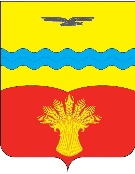 РОССИЙСКАЯ  ФЕДЕРАЦИЯАдминистрациямуниципального образования Подольский сельсоветКрасногвардейского района Оренбургской областиПубличные слушанияпо проекту планировки и межевания территории для проектирования и строительства объекта «Межпромысловый трубопровод от скважины 5 Южно-Мохового месторождения до скважины 3 Мохового месторождения» в границах территории муниципального образования Подольский сельсовет Красногвардейского района Оренбургской областиПРОТОКОЛ № ___30.01.2019 года                                                                                      с. Подольскначало 15.00. – окончание 16-00 ч.место проведения: 461141, Оренбургская область, Красногвардейский район, с. Подольск ул. Юбилейная 48 кабинет №19 (актовый зал).Председатель слушаний: Гаврилов Ю.Л. – заместитель главы администрации Подольского сельсовета;Секретарь слушаний: Шумкина А.В. – ведущий специалист (юрист) администрации Подольского сельсовета;Участники публичных слушаний:В публичных слушаниях приняли участие 4 правообладателя земельных участков расположенных на указанных территориях:- сотрудники администрации Подольского сельсовета – 3 человека;- сотрудники администрации Красногвардейского района - 1 человек;- представитель ООО «Нефтетехпроект» разрабатывающего проект  планировки и межевания территории для проектирования и строительства объекта «Межпромысловый трубопровод от скважины 5 Южно-Мохового месторождения  до скважины 3 Мохового месторождения» в границах территории муниципального образования Подольский сельсовет Красногвардейского района Оренбургской области – 1 человек.                            Способ информирования общественности: Информационное объявление о проведении публичных слушаний было официально обнародовано на информационном стенде по адресу: Оренбургская область, Красногвардейский район, с. Подольск, ул. Юбилейная 48 и размещено на официальном сайте Подольского сельсовета                                                                                                                                                                                                                                                        http://podolsk 56 .ru, а правообладатели земельных участков и объектов капитального строительства, расположенных на указанной территории,  законные интересы которых могут быть нарушены в связи с реализацией таких проектов, были извещены под роспись.     С материалами проекта планировки и межевания территории для проектирования и строительства объекта «Межпромысловый трубопровод от скважины 5 Южно-Мохового месторождения до скважины 3 Мохового месторождения» в границах территории муниципального образования Подольский сельсовет Красногвардейского района Оренбургской области все желающие могли ознакомиться в администрации муниципального образования Подольский сельсовет Красногвардейского района Оренбургской области по адресу: Оренбургская область, Красногвардейский район, с. Подольск, ул. Юбилейная, 48, кабинет №9.                                          ПОВЕСТКА ДНЯ:1. Обсуждение проекта планировки и межевания территории для проектирования и строительства объекта «Межпромысловый трубопровод от скважины 5 Южно-Мохового месторождения до скважины 3 Мохового месторождения» в границах территории муниципального образования Подольский сельсовет Красногвардейского района Оренбургской областиСЛУШАЛИ Гаврилова Ю.Л., председательствующего публичных слушаний.Он сказал:Уважаемые участники публичных слушаний!     Настоящие публичные проводятся в целях соблюдения прав человека на благоприятные условия жизнедеятельности, прав и законных интересов правообладателей земельных участков и объектов капитального строительства с целью обсуждения и выявления мнения жителей по проекту   планировки и межевания территории для проектирования и строительства объекта «Межпромысловый трубопровод от скважины 5 Южно-Мохового месторождения  до скважины 3 Мохового месторождения» в границах территории муниципального образования Подольский сельсовет Красногвардейского района Оренбургской области и  в соответствии с Конституцией Российской Федерации, Градостроительным кодексом РФ, Федеральным законом от 06.10.2003 г. № 131-ФЗ «Об общих принципах организации местного самоуправления в РФ», решением Совета депутатов муниципального образования Подольский сельсовет Красногвардейского района Оренбургской области от 18.06.2018г. № 45/7 «Об  утверждении Положения о порядке организации и проведения публичных слушаний по вопросам градостроительной деятельности на территории Подольского сельсовет Красногвардейского района Оренбургской области» и постановлением администрации Подольского сельсовета от 20.12.2018г. №115-п «О назначении публичных  слушаний», заключение комиссии по подготовке проекта правил землепользования и застройки муниципального образования Подольский сельсовет Красногвардейского района Оренбургской области от 26.12.2018г. Вашему вниманию предлагается доработанный, в соответствии с заключением комиссии по подготовке проекта правил землепользования и застройки муниципального образования Подольский сельсовет Красногвардейского района Оренбургской области от 26.12.2018г., проект  планировки и межевания территории для проектирования и строительства объекта «Межпромысловый трубопровод от скважины 5 Южно-Мохового месторождения  до скважины 3 Мохового месторождения» в границах территории муниципального образования Подольский сельсовет Красногвардейского района Оренбургской области.СЛУШАЛИ: Гаврилов Ю.Л. предоставил слово Спорыш А.В. - главному специалисту по землеустройству ООО «Нефтетехпроект».ВЫСТУПИЛ: Спорыш А.В. ознакомил присутствующих с материалами доработанного в соответствии с заключением комиссии по подготовке проекта правил землепользования и застройки муниципального образования Подольский сельсовет Красногвардейского района Оренбургской области от 26.12.2018г. проект планировки и межевания территории для проектирования и строительства объекта «Межпромысловый трубопровод от скважины 5 Южно-Мохового месторождения до скважины 3 Мохового месторождения» в границах территории муниципального образования Подольский сельсовет Красногвардейского района Оренбургской области.ВЫСТУПИЛА: Тихонова Л.Н.– ведущий специалист архитектурного отдела администрации Красногвардейского района, предложила поддержать доработанный в соответствии с заключением комиссии по подготовке проекта правил землепользования и застройки муниципального образования Подольский сельсовет Красногвардейского района Оренбургской области от 26.12.2018г. проект планировки и межевания территории для проектирования и строительства объекта «Межпромысловый трубопровод от скважины 5 Южно-Мохового месторождения до скважины 3 Мохового месторождения» в границах территории муниципального образования Подольский сельсовет Красногвардейского района Оренбургской области.Других предложений не поступило. Результатами публичных слушаний является решение:     1.Признать публичные слушания по проекту планировки и межевания территории для проектирования и строительства объекта «Межпромысловый трубопровод от скважины 5 Южно-Мохового месторождения до скважины 3 Мохового месторождения» в границах территории муниципального образования Подольский сельсовет Красногвардейского района Оренбургской области состоявшимися.      2. Поддержать проект планировки и межевания территории для проектирования и строительства объекта «Межпромысловый трубопровод от скважины 5 Южно-Мохового месторождения до скважины 3 Мохового месторождения» в границах территории муниципального образования Подольский сельсовет Красногвардейского района Оренбургской области и рекомендовать главе сельсовета направить проект в Совет депутатов для его утверждения.Председатель								Ю.Л. ГавриловСекретарь 									А.В. Шумкина